Publicado en La Coruña el 10/06/2021 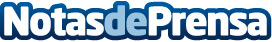 Préstamos de capital privado a empresas: la solución de Bagger cuando el banco deniega la financiaciónEl objetivo es evitar embargos y subastas, o simplemente conseguir liquidez para el proyecto. De ellos depende en muchos casos la continuidad de la actividad, o evitar el cierre de la compañía. la gran diferencia con los métodos tradicionales es que el prestamista es un grupo de inversores que constituyen una hipoteca ante notarioDatos de contacto:Alberto Luján Pellicer981045296Nota de prensa publicada en: https://www.notasdeprensa.es/prestamos-de-capital-privado-a-empresas-la Categorias: Inmobiliaria Finanzas Madrid Valencia Galicia Recursos humanos http://www.notasdeprensa.es